Månedsplan for hummeren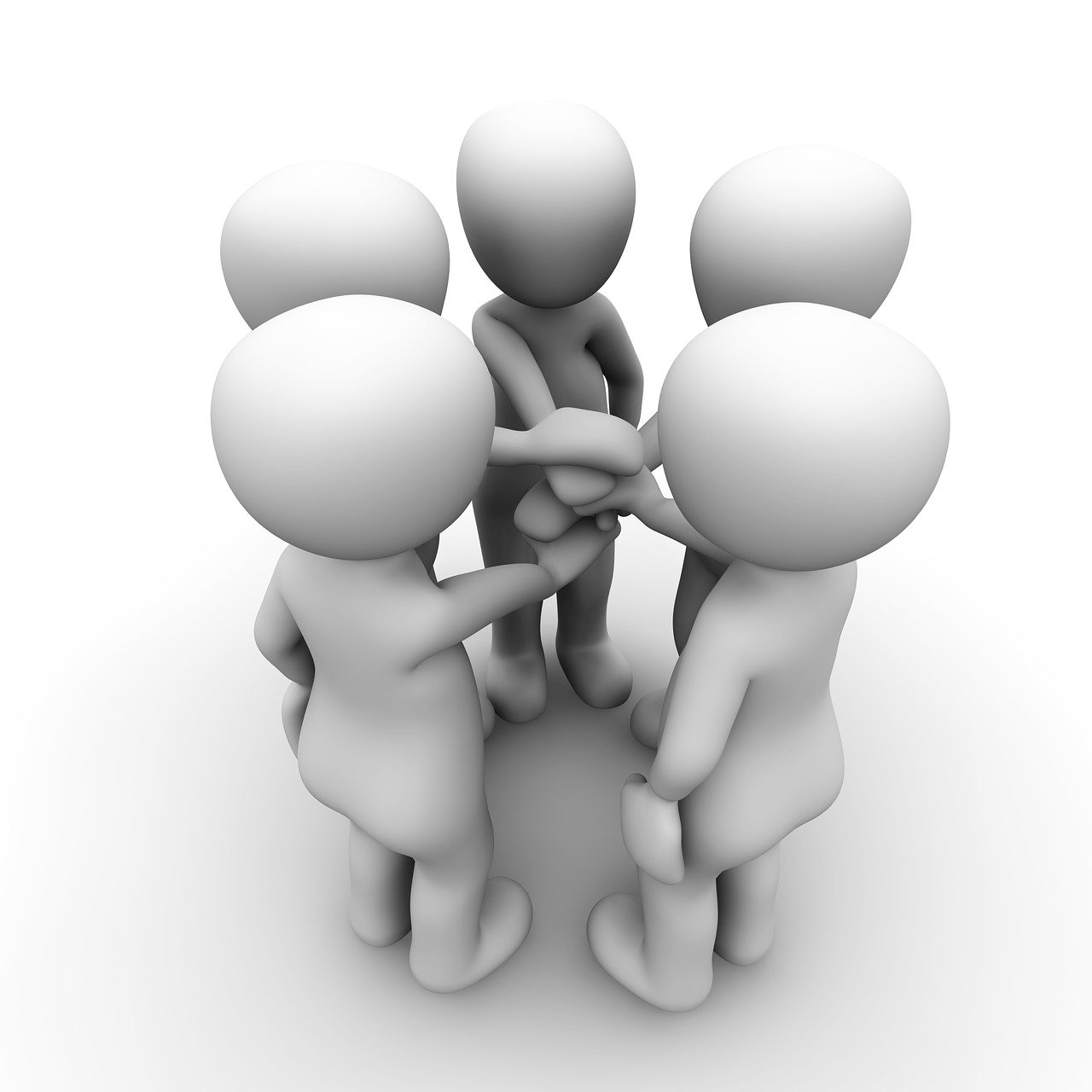 August og septemberHei alle sammen.Velkommen til nytt barnehageår og velkommen til nye barn på hummeren.På hummeren dette barnehageåret treffer dere Hege, Tone og Vibeke. Hege er Barnehagelærer og pedagogisk leder i 100% stilling, Tone er Barne og ungdomsarbeider i 100% stilling, og Vibeke er Barne og ungdomsarbeider som har en 40/60% stilling, på avdelingen og som utfører av spesialpedagogisk hjelp.
I august starter vi med 14 barn på hummeren. Antall personal blir da redusert i forhold til hvor mange barn vi er. Dette kan spesielt berøre morgninger og ettermiddager på hummeren. Da prøver vi å ha et samarbeid med krabben.        Ut over høsten vil det komme flere barn på hummeren, når nye søkere har fått plass. Da kan det også bli endringer i personalet. Dette vil dere få mer informasjon om når vi vet hvordan det blir.Vi starter opp med lekegrupper på planen de første ukene. Da får de nye barna tid og ro til å finne ny hverdag på hummeren, og de «gamle» barna skal få finne sin plass i den nye gruppesammensetningen. Ser vi at gruppen trenger lengre tid på å finne en god hverdag på avdelingen, legger vi til side de planlagte aktivitetene for å imøtekomme barnas behov for trygghet og faste rutiner.  

Vi starter morgningen kl 07.00 nede på krabben, så går vi opp på hummeren når det er tid for frokost. Frokosten er fra klokken 08.00-08.45. Hvis barnet skal spise frokost må dere levere innen klokken 08.15, slik at barnet får god tid til å spise frokosten sin. I frokosttiden må dere levere barnet helt inn på avdelingen der vi spiser (rosa). Vi kommer ikke ut i garderoben, da vi ønsker å være til stede for dem som spiser, for å skape et rolig og godt måltid.
Vi prøver å starte morgensamlingen vår klokken 09.15, og vi setter pris på at dere ikke leverer rundt dette klokkeslettet. En levering rett før samling kan skape uroligheter både hos det barnet som blir levert og de andre barna. Samme hvis barnet blir levert midt i samlingen. I morgensamlingen går vi gjennom dagsplanen med bilder, synger litt sanger og prater litt med barna om dagen. Sammen med barna skal vi også prate mye om hvordan vi vil ha det på hummeren. Hvordan vi kan være gode venner, hvordan vi kan hjelpe hverandre og andre sosiale mål som å vente på tur, dele leker etc, og å inkludere i leken. Vi jobber også hele tide med medvirkning for at barna skal føle seg sett og hørt i barnehagehverdagen.
Fra årsplanen til storhaugbarnehagene; «Barn i Storhaug-barnehagene har rett til å uttrykke seg slik at de får innflytelse, og dermed kan påvirke barnehagedagen sin. Med trygghetssirkelen som arbeidsmodell, må vi voksne møte hvert enkelt barns behov og ønsker, så langt som overhodet mulig. Medvirkning betyr ikke at barna skal få bestemme alt selv, men at følelser blir anerkjent, de blir lyttet til og tatt på alvor. Barns medvirkning fører til en påvirkning på omgivelsene. Barnet bidrar til en endring i fellesskapet. Medvirkning krever tid og rom til å lytte og samtale» Vi prøver å starte med aldersinndelte grupper i september. Dette forutsetter at barna er godt etablerte på avdelingen og at vi er nok faste i personalet på jobb. Da blir det en gruppe som består av tre og fireåringene, og en gruppe med femåringene(det eldste kullet på avdelingen).Se også periodeplanen vår som ligger på hjemmesiden, og som henger på tavlen i gangen. Der får dere en oversikt over hva vi ønsker å gjøre sammen med ungene for valgt periode. Vi anbefaler at dere alle bruker hjemmesiden aktivt for å holde dere oppdater på planene våre, og følger med på bildene som dokumenterer hverdagen til barna i barnehagen.Det vil bli foreldremøte 18. september kl 17.00-18.00, og foreldresamtaler i løpet av høsten. Mer informasjon om dette når det nærmer seg.Ukeplaner i august og september Planene våre kan bli endret på. Hvis vi vet om endringene på forhånd så skriver vi det på ukeplanen som henger i gangenGi beskjed hvis barnet kommer senere enn kl 09.00, eller hvis barnet er sykt.Det er dere foreldre som må se til at barna har gode nok klær til utelek og nok skifteklær på plassen. Vi er ute mange timer til dagen, i all slags vær. Vi har begrenset med lånetøy i bhgUkeMandagTirsdagOnsdagTorsdagFredag3315.Planleggings-DagBHG STENGT16.Planleggings-DagBHG STENGT17.Lekegrupper-Bli kjent18.Lekegrupper-Bli kjent3421.Lekegrupper-Bli kjent22.Lekegrupper-Bli kjent23.Lekegrupper-Bli kjent24.Lekegrupper-Bli kjent25.Lekegrupper-Bli kjentJulie S 5år 27.3528.Tur29.Gruppedag30.Møtedag – lek med krabbebarna31.Gruppedag1. septVi baker grove boller364. septTur5.Gruppedag6.Møtedag – lek med krabbebarna7.Gruppedag8.Tur3711.Tur12.Fotografenkommer13.Møtedag – lek med krabbebarna14.Gruppedag15.Pysj og bamsedag
Ta med EN bamse38Brannvernsuke18.Tur, tema brannvernForeldremøte 17-1819.Gruppedag20.Møtedag – lek med krabbebarna21.GruppedagThelma 4år22.Tema brannvern3925.Tur26.Gruppedag27.Møtedag – lek med krabbebarnaKira 5år28.Gruppedag29.Vi baker grove boller